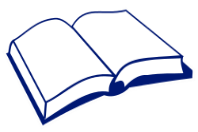 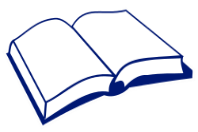 Student Forum for Transition & Moving On – Ideas That Will Help!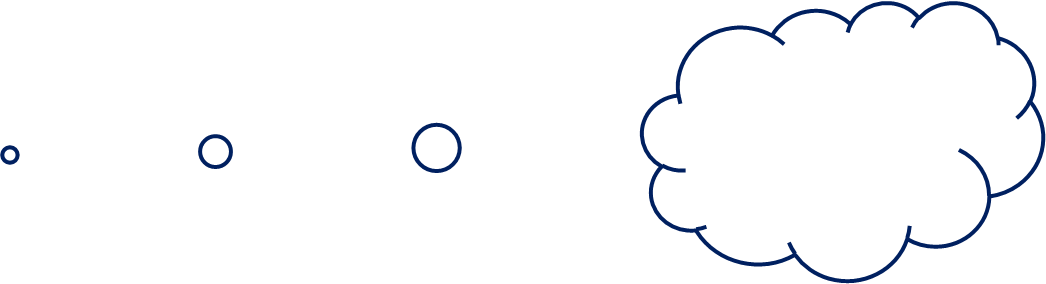 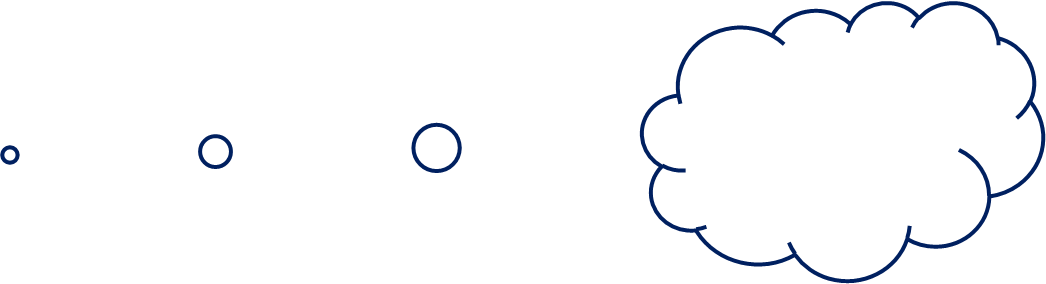 